EVENT VERIFICATION FORM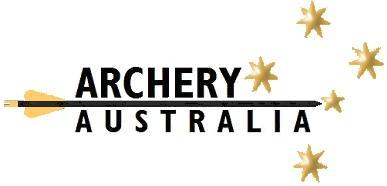 Signed form and check sheet over the page to be completed by the National Judge, National Judge Candidate or Approved QRE Official & emailed toeventcheck@archery.org.au or posted to PO Box 54 Panania 2213 within 7 days of the Event. At tournaments with multiple events/venues (e.g. target/field/clout), a separate form is required for each event. I, (insert official’s name)   …………………………………………………………………………………………………………………. being the *National Judge        * National Judge Candidate       * Approved QRE Officialin attendance at the following  Event: (event name) ......................................................................Date: ……………………………………………………  Host Organisation: ………….........................................................................Venue:	………………………….…………………………………......................................……………………………………………………….…..certify that the event was set up and conducted in accordance with Archery Australia and World Archery rules and AA QRE Guidelines (as applicable).Event Information:	      *Outdoor Target         *Indoor Target          *Field	     *CloutEvent type:		*Tournament          *QRENumber of QRE Participants: ……………………………   (of Cadet age or older)Number of Other Participants: ………………………….Was it a World Archery Registered event?		   Yes         No   (please circle)For Outdoor Target, Clout and IndoorRound/s shot: ............................................................................................................................Number of Targets:...........................    Practice Starting Time: ................................................First scoring end: ........................  First scoring arrow (for session 2 if applicable): ..................For FieldEvent starting time: ............................................EVENT VERIFICATION FORM OUTDOOR CHECK SHEET  										(Please Circle one)Safety arrangements checked including venue access				YES 		NOShooting line marked 								YES 		NO3-metre line marked and checked 							YES 		NOTarget face sizes checked for license & tolerances					YES 		NOTarget distances checked and within tolerances					YES 		NOTarget numbers used    	   YES	         NO		Wind flags used		YES		NOTiming system used: 				     Auto (Lights/Clocks)        Manual  (Stopwatch/Flags)Current AA scorecard used 							YES 		NOEquipment inspection completed (mandatory)					YES		NOFIELD / INDOOR CHECK SHEETSafety arrangements checked including venue access 				YES 		NOCourse check (distances and faces checked) 					YES 		NOCorrect sizes and number of faces used						YES		NOIndoor faces correctly positioned							YES		NOCurrent AA scorecard used 							YES 		NOEquipment inspection completed (mandatory)					YES		NOAdditional information relevant to the event (attach extra pages if necessary)................................................................................................................................................................................................................................................................................................................................................................................................................................................................................................................................................................................................................................................................................................................................................................................................................................................................................................................................................................................................................................................................................Official’s Signature: .............................................................   Date:   .......................................